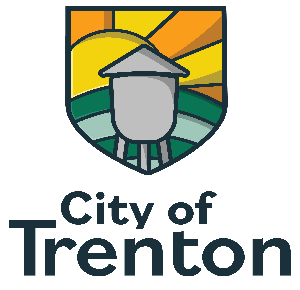 CITY COUNCIL MEETINGTRENTON CITY HALL216 HAMILTON STREETTRENTON, TEXAS 75490WEDNESDAY, February 7, 20245:00 PMMINUTESPresent for this meeting: John Skotnik, Aaron Moreland, Dr. Susan Thomas, Jessica Rushing, Justin Rushing, Kyle Shaw, Andrew Moore, CJ Fillingham, Jimmy Helms. Quorum Present: Mayor Rodney Alexander, Mayor Pro Tem Lew Donaghey and Council members Chris Stringer, Chelsie Brownfield, and Riley Stringer. Call Meeting to Order and Identification of Quorum.	The council meeting was brought to order at 5:02 pm by Mayor Rodney Alexander.Open Forum:John Skotnik spoke about running for office in the March 5, 2024, Republican primary for Fannin County District Attorney. Consent Agenda:Council member Chris Stringer motioned to approve the meeting minutes from January 3, 2024, and January 19, 2024. Council member Chelsie Brownfield seconded the motion, and it was passed with a vote three for with one abstaining.  Review Department Reports: Public Works – Jack reported that the North Well will be back in business and running starting tomorrow, February 8, 2024. Starting Monday, February 12, 2024, James Day will be starting in the Water Department.   Review previous meeting minutes from the following:December 19, 2024, Planning and Zoning MeetingNovember 7, 2024, Economic Development 4B Regular Meeting. November 18, 2024, Economic Development 4B Special Meeting.December 5, 2024, Economic Development 4B Regular Meeting. Mayor Pro Tem Lewis Donaghey motioned to approve agenda items six, seven, eight, and nine. Council member Chris Stringer seconded the motion, and it was approved with a vote of four for and none against. Discussion and action on possible new Disc Golf Course added to the Trenton City Memorial Park. Andrew Moore spoke about the new Disc Golf Course and that he now has five sponsors and enough money to do three holes. Andrew would like to move forward with Disc Golf now that he has enough sponsors to get started. Mayor Pro Tem Lewis Donaghey motioned to approve the Disc Golf course to go into the Trenton City Memorial Park. Council member Chris Stringer seconded the motion, and it was approved with a vote of four for and none against. Discussion and action on roadway to Property ID 81087, commonly known as 317 East Saunders Street. The homeowner did not show up to speak about his property and the roadway he is requesting. The council would like the homeowner to be at the meeting to discuss his request. Agenda item as tabled until homeowner could make sure to be at Council meeting.Discussion and action on 2024 Trenton Sports Association agreement with the city. Jessica Rushing spoke to the Council about changing the dates of this year’s agreement to March through May. TSA no longer needs the month of June. Mayor Pro Tem Lewis Donaghey motioned to approve the Trenton Sports Association agreement with the City under the condition that the City’s attorney Dr. Susan Thomas approves. Council member Chris Stringer seconded the motion, and it was approved with a vote of four for and none against. Discussion and action to adopt resolution establishing a public hearing date to consider the Land Use Assumptions and Capital Improvement Plan (LGC 395.042).Mayor Pro Tem Lewis Donaghey motioned to adopt a resolution establishing a public hearing date to consider the Land Use Assumptions and Capital Improvement Plan. Council member Riley Stringer seconded the motion, and it was approved with a vote of four for and none against. Discussion and action to appoint city of Trenton Planning and Zoning committee to serve as the Capital Improvement Advisory Committee. Mayor Pro Tem Lewis Donaghey motioned to appoint the city of Trenton Planning and Zoning committee as the Capital Improvement Committee. Council member Riley Stringer seconded the motion, and it was approved with a vote of four for, and none against. Discussion and action on HWY 121 water leak repair. Jack Delancey from the Public Works Department spoke to the Council about the water leak under HWY 121. The Trenton Tire Shop is not in the city limits, and the leak has caused a big hole. Jack stated that he had to shut off the water to the Trenton Tire Shop to stop the leak and try to find out the issue. Kevin with B&M came out and helped find the issue. Aaron Moreland from Dunaway also spoke about the water repair and what the city might need to consider as options when repairing the leak. Aaron is going to go put some numbers together and see what the city is looking at, cost wise. Dr. Susan Thomas is also going to research options since the Trenton Tire Shop is not in city limits. The agenda item is tabled until the next council meeting. No action was taken.  Discussion and action on ground storage tank rehab project. After some discussion and council reviewing bids for the 200,000-gallon ground storage tank rehab, council decided they would need some answers from D’Anne Carson with Government Capital before going forward.The agenda item was tabled until the next council meeting. No action was taken. Discussion and action on development application and plat for 108 Holmes. The agenda item was tabled. No action was taken. Discussion on future rezoning of property located at 374 HWY 69.The agenda item was tabled. No action was taken. Discussion and action on development application for 800 Texas Street. The agenda item was tabled. No action was taken.Discussion and action on a Professional Services Agreement (PSA) with Fieldside Development, LLC for Trenton Creekside.Dr. Susan Thomas spoke about the PSA and setting up a new escrow account for Trenton Creekside Development.Mayor Pro Tem Lewis Donaghey motioned to approve the Professional Services Agreement with Fieldside Development, LLC for Trenton Creekside, pending legal review. Council member Riley Stringer seconded the motion, and it was passed with a vote of four for and none against. Discussion and action to renew Central Square, ASYST utility billing software program.Council member Chris Stringer motioned to approve the renewal of the Central Square ASYST Program. Council member Riley Stringer seconded the motion, and it was approved with a vote of four for and none against.Discussion and action to renew Vested Networks agreement for the city phone system. Council member Riley Stringer motioned to approve the renewal of Vested Networks for the city phone system. Council member Chelsie Brownfield seconded the motion, and it was approved with a vote of four for and none against.Discussion and action regarding paying the monthly bills of the city.Council member Riley Stringer motioned to approve the monthly bills. Council member Chris Stringer seconded the motion, and it was approved with a vote of four for and none against.Adjourn City Council MeetingHaving no additional business, Council member Chris Stringer motioned to adjourn the meeting at 7:01 pm. The motion was seconded by Council member Riley Stringer. The council meeting was adjourned. Mayor Signature 							City Secretary______________________________				_______________________________